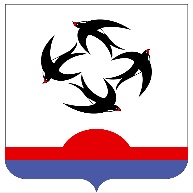 АДМИНИСТРАЦИЯ КИЛЬМЕЗСКОГО РАЙОНАКИРОВСКОЙ ОБЛАСТИПОСТАНОВЛЕНИЕ15.01.2020                                                                                                          № 14пгт КильмезьО внесении изменений в постановление администрации Кильмезского района  от 21.06.2019 № 266В соответствии с законом Кировской области от 23.12.2019 № 337-ЗО «О внесении изменения в Закон Кировской области «Об образовании в Кировской области» администрация Кильмезского района ПОСТАНОВЛЯЕТ:1. Внести изменение в постановление администрации Кильмезского района Кировской области от 21.06.2019 г № 266  «Об утверждении положения о порядке комплектования детьми муниципальных образовательных организаций Кильмезского района, осуществляющих образовательную деятельность по образовательным программам дошкольного образования»:дополнить «Перечень категорий граждан, имеющих право на внеочередное и первоочередное получение места для ребенка в образовательном учреждении, реализующем основную общеобразовательную программу дошкольного образования» раздел «Категория граждан, имеющих право на первоочередное получение места для ребенка в образовательном учреждении, реализующем основную общеобразовательную программу дошкольного образования» Приложение № 1 пунктом 19, согласно приложению.2. Опубликовать настоящее постановление на официальном сайте администрации Кильмезского района в информационной телекоммуникационной сети «Интернет».3. Настоящее постановление вступает в силу со дня его официального опубликования.4. Контроль за исполнением постановления возложить на начальника управления образования Вязникову Е.В.Глава Кильмезского района:                                                                   А.В. Стяжкин__________________________________________________________________ПОДГОТОВЛЕНО:Методист по дошкольному образованию РМК                                Н.В. Лесникова                                                                  15.01.2020            СОГЛАСОВАНО:Начальник управления образования                                                 Е.В. Вязникова                                                                 15.01.2020Первый заместитель главы администрации района                                                              Т.Н. Чучалина                                                                 15.01.2020        ПРАВОВАЯ ЭКСПЕРТИЗА ПРОВЕДЕНА:Главный  специалист, юрисконсульт                                              А.Н. Мингасов                                                                15.01.2020Лингвистическая экспертиза проведена:Управляющий деламиадминистрации района,заведующий отделоморганизационной и кадровой работы		                             М.Н. Дрягина           15.01.2020РАЗОСЛАТЬ: Администрация – 1, РУО – 1. ВСЕГО-2 экз.Приложение Приложение № 1к постановлению от 21.06.2019 № 266  «Перечень категорий граждан, имеющих право на внеочередное, первоочередное получение места для ребенка в образовательном учреждении, реализующем основную общеобразовательную программу дошкольного образования» раздел «Категория граждан, имеющих право на первоочередное получение места для ребенка в образовательном учреждении, реализующем основную общеобразовательную программу дошкольного образования»  №п/пРеквизиты правого актаКатегория гражданНеобходимые документы для подтверждения праваРаздел II Категория граждан, имеющих право  на преимущественное получение места для ребенка в образовательном учреждении, реализующем основную общеобразовательную программу дошкольного образованияРаздел II Категория граждан, имеющих право  на преимущественное получение места для ребенка в образовательном учреждении, реализующем основную общеобразовательную программу дошкольного образованияРаздел II Категория граждан, имеющих право  на преимущественное получение места для ребенка в образовательном учреждении, реализующем основную общеобразовательную программу дошкольного образованияРаздел II Категория граждан, имеющих право  на преимущественное получение места для ребенка в образовательном учреждении, реализующем основную общеобразовательную программу дошкольного образования19Закон Кировской области от 23.12.2019            № 337-ЗО «О внесении изменений в Закон Кировской области «Об образовании в Кировской области»Дети педагогических работников областных государственных и муниципальных образовательных организацийСправка с места работы, подтверждающая, что работник относится к категории педагогических работников областных государственных и муниципальных образовательных организаций